Pride in our ValleyOur valley is _________________________________They _______________________________________The mountains are ____________________________To ____________________________________________There is pride in our valley, valley, valley.There is pride in our valley on St. David’s day.The trees are ________________________________________Like ___________________________________________The river is like _____________________________________It _____________________________________________There is pride in our valley, valley, valley.There is pride in our valley on St. David’s day.The sky is ______________________________________The views are _________________________________________The sheep are like _______________________________________The fields like ____________________________________________There is pride in our valley, valley, valley.There is pride in our valley on St. David’s day.Daffodils are ___________________________________________Streams are ______________________________________________The current of the river is ______________________________________________________________________________________There is pride in our valley, valley, valley.There is pride in our valley on St. David’s day.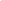 The dragon on our flag is bursting with pride.Like a ____________________________________Welsh rugby players are roaring determined to play .Like a ________________________________________There is pride in our valley, valley, valley.There is pride in our valley on St. David’s day.The power of our anthem is as strong as a dragons roar.With hearts and voices that together will soar.The Welsh valley is  ______________________________________________________________There is pride in our valley, valley, valley.There is pride in our valley on St. Davids day.Wales is like ___________________________________A _____________________________________Wales is like _________________________________Welsh life is ________________________________________There is pride in our valley, valley, valley.There is pride in our valley on St. David’s day.Written by________________________Maesmarchog Primary SchoolMarch 2021